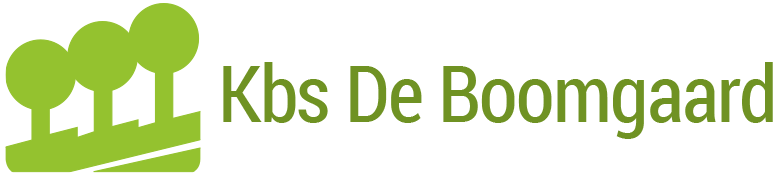 Protocol samenstelling/herverdeling van (nieuwe) groepen?InleidingLeerlingen komen op school wanneer ze vier jaar zijn en worden dan op basis van de bij ons bekende gegevens ingedeeld in een bestaande groep 1/2 of waar nodig in een instroom groep 0. In de basisschoolperiode blijven leerlingen niet altijd in dezelfde groep. Er zijn verschillende redenen waarom het nodig kan zijn om leerlingen in een nieuwe of andere groep te plaatsen of om de groepssamenstelling van bestaande groepen te wijzigen. Met deze beleidsnotitie maken we de procedure inzichtelijk rondom de samenstelling of herverdeling van (nieuwe) groepen.Wanneer gaan we over tot een nieuwe groep of nieuwe groepssamenstelling?Structureel bij de overgang van groep 2 naar groep 3 worden er nieuwe groepen geformeerd. Incidenteel kan het nodig zijn om groepen te herverdelen. Redenen hiervoor kunnen zijn; grote verschillen in de samenstelling van parallelgroepen waarbij we van mening zijn dat een herschikking de kwaliteit van het onderwijs ten goede komt. Hierbij  gaat het om sociaal-emotionele en/of didactische gronden.  Welke aspecten spelen een rol?Bij een (her)indeling van een (nieuwe) groep wordt rekening gehouden met diverse pedagogische en didactische aspecten. Enerzijds zijn dit factoren die van invloed zijn op de kwaliteit en kwantiteit van het onderwijs op Kbs De Boomgaard, anderzijds zijn dit factoren die van invloed zijn op het welbevinden van de leerlingen. Beide perspectieven zijn onlosmakelijk met elkaar verbonden. Het doel blijft het formeren van twee, voor zover mogelijk, gelijkwaardige groepen waarin alle kinderen gezien worden en zich gezien voelen. Hieronder worden deze aspecten opgesomd met een beknopte uitleg qua betekenis.Sociaal-emotionele ontwikkelingDe ontwikkeling van de individuele leerlingen ten aanzien van hun gedrag en vaardigheden ten opzichte van hun medeleerlingen en kennis van omgangsregels en relaties tussen mensen zijn een belangrijk gegeven. Sociale contactenHierbij wordt gekeken naar vriendschappen en hoe de contacten verlopen op het gebied van spelen, werken en leren gedurende de tijd dat leerlingen op school zijn. Leerlingaantallen Hierbij kijken we naar de totale groepsgrootte, doublures en aantallen jongens/meisjes en vroege/late leerlingen. Leerniveau en onderwijsbehoeftenIedere groep bestaat globaal uit drie leerniveaus; intensief arrangement: kinderen die in deze groep zitten krijgen de leerstof extra en/of op een andere manier aangeboden. basis arrangement: hierin wordt de leerstof aangeboden die alle kinderen moeten beheersen met de bijbehorende verwerkingsopdrachten.verdiept arrangement: kinderen in deze groep krijgen korter uitleg en leerstof die verdiepend en/of verrijkend is.SamenvattendWe streven als Kbs De Boomgaard naar een evenredige en evenwichtige verdeling per groep. Hierbij zal rekening gehouden worden met alle bovenstaande aspecten. Het opnieuw samenstellen van groepen wordt in samenspraak uitgevoerd door de leerkrachten bij wie de leerling in de groep zit, de teamcoördinator en de intern begeleider. Hierbij wordt een vaste procedure gevolgd waarbij de directie eindverantwoordelijkheid draagt voor de besluitvorming.ProcedureWaarom deze procedure? Het verdelen van groepen op Kbs De Boomgaard is een proces, dat zorgvuldig met alle betrokkenen moet worden doorlopen. Deze procedure geeft, naast een schematische weergave in het beleidsplan, een beschrijving van de stappen die genomen zullen worden in een vooraf bepaald tijdsbestek.Januari-aprilVaststellen van de personeelsformatie en de hoeveelheid groepen. Dit wordt na instemming van de MR door de directie per mail gecommuniceerdBegin meiOuder(s)/verzorger(s) van de betreffende groepen worden geïnformeerd over de procedure die gevolgd zal gaan worden.Medio meiDe betrokken leerlingen worden door hun leerkrachten geïnformeerd over de ophanden zijnde herverdeling. Het antwoordstrookje wordt besproken (zie bijlage). Elk kind mag hierop drie namen van klasgenoten noteren waarbij hij of zij geplaatst wil worden. Minimaal één van deze kinderen zal bij de nieuwe indeling geplaatst worden in dezelfde klas. De ouder(s)/verzorger(s) van de leerlingen van de betreffende groepen ontvangen het formulier waarop zij samen met hun kind hun voorkeur kunnen aangegeven. Tevens wordt er ruimte geboden om specifieke bijzonderheden door de ouders te laten beschrijven.Eind meiDe ouder(s)/verzorger(s) van de leerlingen van de betreffende groepen leveren het ingevulde en ondertekende formulier in bij de leerkracht van hun kind.Begin juniOp basis van alle verzamelde informatie (zie aspecten) hebben de leerkrachten, de intern begeleider en de teamcoördinator een overleg met als doel een conceptindeling op te stellen.Begin Juni Tijdens het overleg van intern begeleiders , teamcoördinatoren en directie wordt het laatste concept besproken. Hier worden afspraken gemaakt met welke ouders, voorafgaand aan de bekendmaking, gesprekken gevoerd moeten worden. Mochten er naar aanleiding van gesprekken met ouders redenen zijn om nieuwe wijzigingen door te voeren, zal dat wederom besproken worden in het overleg met IB, TC en directie.De directeur neemt het uiteindelijke besluit. Maximaal twee weken na inleverdatum wensen formulierAlle ouder(s)/verzorger(s) van de betreffende groepen ontvangen een brief van de directeur met hierin de nieuwe samenstelling van de groep van hun kind(eren). Indien ouder(s)/verzorger(s) ernstige bezwaren hebben tegen de plaatsing van hun kind in een bepaalde groep, kunnen zij een beargumenteerd verzoek tot heroverweging bij de directie indienen. Deze ouders worden uitgenodigd voor een toelichtend gesprek. Bij blijvend verschil van inzicht neemt de directeur het definitieve besluit.  4. Communicatieplan AntwoordstrookInleveren uiterlijk:Naam kind: 		_______________________________ Naam ouder: 		_______________________________Huidige groep: 	_______________________________ Ons kind zou graag bij tenminste één van de volgende kinderen ingedeeld willen worden (graag drie namen invullen).Mocht er sprake zijn van persoonlijke en/of bijzondere omstandigheden, waarmee we volgens u rekening moeten houden bij de indeling van de groepen, dan kunt u dat hieronder aangeven. U kunt ook aangeven dat u dit liever in een persoonlijk gesprek toe wilt lichten.Handtekening ouder(s) en/of verzorger(s):____________________________________		____________________________________			maandwatviadoorjanuari - apriloverzicht formatie en groepen voor komend schooljaare-maildirectie begin meiouders worden geïnformeerd over de proceduree-maildirectiemedio meiouders ontvangen wensenlijste-mail / papier directiemedio meileerkracht bespreekt ‘wensenlijst’ met leerlingen klassengesprekgroepsleerkrachteind meiouders leveren wensenformulier in bij de groepsleerkrachtwensenformulierouder(s) in samenspraak met leerlingbegin junileerkrachten voeren gesprekken met ouders die dit hebben aangegeven op het wensenformulierleerkracht/oudergesprekkenleerkracht/ouder(s)medio junioverleg leerkrachten, IB en TC over concept groepssamenstellingoverleginterne begeleider, teamcoördinator en betrokken leerkrachtenMedio junidirectie en teamcoördinatoren hebben overlegteamcoördinatoren/directieoverlegdirectie en teamcoördinatorenMedio junigesprekken met ouders uitnodiging via e-mailteamcoördinator/leerkrachtMedio junidirectie en teamcoördinatoren hebben een laatste overleg waarna besluitvorming plaatsheeftteamcoördinatoren/directieoverlegdirectie en teamcoördinatorenUiterlijk twee weken na inleveren wensen formulierbrief met nieuwe groepssamenstelling wordt openbaar gemaakte-mail aan de betreffende oudersdirectie(naam) (naam) (naam) 